formulaire à compléter pour la tenue d’une activité dans les locaux de l’ulb(demande à introduire au minimum 15 jours ouvrables avant l’activité) fiche de renseignements A renvoyer UNIQUEMENT par mail (auditoirespolesante@ulb.be)(ce document sera soumis à l’approbation du Comité mis en place par le Pôle Santé)INFORMATIONS RELATIVES A L’ORGANISATEURINFORMATIONS RELATIVES A L’ACTIVITEToute modification ultérieure par rapport à cette demande (date, horaire, lieu, intervenant(s) , titre) devra obligatoire être soumise au comité Pôle Santé (activitescercles@ulb.be) pour accord.L’auditoire est mis à disposition avec son équipement à demeure, toute demande de matériels et/ou services complémentaires sont à demander aux services compétents (cf vade mecum).Il est interdit d’utiliser quelconque dispositif technique complémentaire sans accord/validation des services ULB concernésVeuillez noter qu'à l'exception du strict temps nécessaire pour le chargement et déchargement il est interdit de stationner sur les accès pompiers autour de nos bâtiments. Un numéro de Gsm doit être apposé sur le tableau de bord lors d'un stationnement pour chargement/déchargement.Pour information, en l'absence d'un marquage au sol indiquant qu'il s'agit d'un emplacement de stationnement, toutes les zones autour de nos bâtiments sont considérées comme des accès pompiers et il est également interdit d'y laisser du matériel.Conformément au règlement d'ordre intérieur des parkings de l'ULB consultable à l'adresse suivante : https://www.ulb.be/fr/stationnement/reglements-et-horaires les véhicules en infraction seront dépannés aux frais de l'utilisateurDATE				   SIGNATUREUNIVERSITE LIBRE DE BRUXELLES Cellule Auditoires – Campus ErasmeTEL: 02 555 40 11auditoirespolesante@ulb.be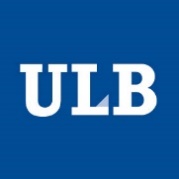 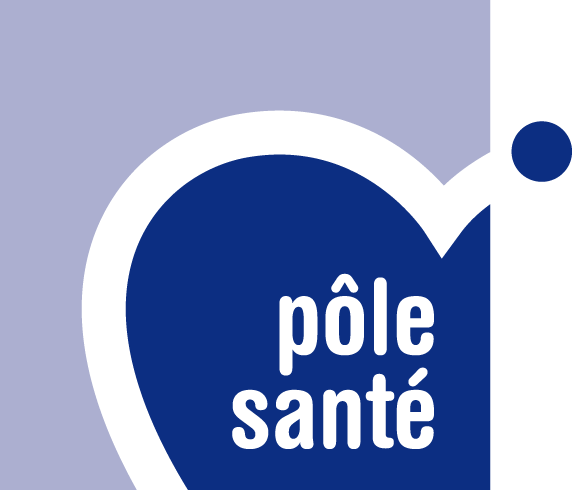 Bureau, cercle ou association étudiante enregistré au CA (précisez ci-contre)Etudiant ULB (matricule)Personnel ULB (IdPerson) – FacultéExtérieurPersonne responsable de la réservationAdresseGSME-mailPublic visé par l’activité Exclusivement réservé à la communauté universitaire  Public visé par l’activité Ouvert à un public extérieurDate(s)Horaire de l’activitéHoraire de réservation du local (préparation et rangement compris)Nombre de personnes attenduesAuditoire(s) réservé(s)Descriptif de l’activité (joindre un projet détaillé, soutiens politiques ou financiers, associations coorganisatrices éventuelles, ...)Noms des intervenants (et du modérateur en cas de débat) : L’activité bénéficie-t-elle de sources de financement ? Subvention(s) académique(s) – origine de la subvention ………….L’activité bénéficie-t-elle de sources de financement ? Sponsoring – entreprise sponsorisante ……………..La perception d’un droit d’entrée est-il prévu ? Si oui quel montant ? Oui  NonDistribution de nourriture et/ou boissons (prière de détailler) Oui  NonVente de livres ou autres objets Oui  NonL’activité nécessite-t-elle des moyens de sécurité particuliers  Oui  NonParrainage d’un membre du corps académique Oui  Non